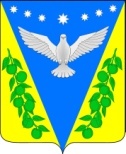 АДМИНИСТРАЦИЯ УСПЕНСКОГО СЕЛЬСКОГО ПОСЕЛЕНИЯ УСПЕНСКОГО РАЙОНАПОСТАНОВЛЕНИЕот 16 мая 2016 года  				                                                   №249с. УспенскоеО внесении изменений в постановление администрации Успенского сельского поселения Успенского района от 19 февраля 2016 года №97 «Об утверждении Административного регламента по предоставлению муниципальной услуги: «Выдача специального разрешения на движение по автомобильным дорогам местного значения тяжеловесного  и (или) крупногабаритного транспортного средства» В соответствии с Федеральным законом от 6 октября 2003 года № 131-ФЗ «Об общих принципах организации местного самоуправления в Российской Федерации», Постановлением Правительства Российской Федерации от 16 мая 2011 года № 373 «О разработке и утверждении административных регламентов исполнения государственной функции и административных регламентов предоставления государственной услуги», Уставом Успенского сельского поселения Успенского района, постановляю: 1. Внести в постановление администрации Успенского сельского поселения Успенского района от 19 февраля 2016 года № 97 «Об утверждении Административного регламента по предоставлению муниципальной услуги: «Выдача специального разрешения на движение по автомобильным дорогам местного значения тяжеловесного  и (или) крупногабаритного транспортного средства» следующие изменения:1.1. Пункт 12.1 подраздела 12 раздела II Административного регламента, изложить в следующей редакции:«Разрешение на перевозку тяжеловесных и (или) крупногабаритных грузов, в случае если требуется согласование только владельцев автомобильных дорог, по которым проходит такой маршрут, и при наличии соответствующих согласований, выдаётся в срок, не превышающий 15 рабочих дней с даты регистрации заявления в Администрации».1.2. Абзац 1 пункта 22 раздела II Административного регламента, изложить в следующей редакции:«За выдачу разрешения уплачивается государственная пошлина на основании части 11 статьи 31 Федерального закона от 8 ноября 2007 года № 257-ФЗ «Об автомобильных дорогах и о дорожной деятельности в Российской Федерации и о внесении изменений в отдельные законодательные акты Российской Федерации» и Налогового кодекса Российской Федерации».1.3. Подпункт 29.8 пункта 29 раздела III Административного регламента, изложить в следующей редакции: «В случае принятия решения об отказе в выдаче специального разрешения по основаниям, указанным в пунктах 1 – 3 подраздела 21 раздела II Регламента, Администрация обязана в течение четырех рабочих дней со дня регистрации заявления проинформировать об этом заявителя в письменной форме». 1.4. В подпункте 29.2.3 пункта 29 раздела III Административного регламента абзацы 3 – 5 исключить.2. Обнародовать настоящее постановление и разместить на официальном сайте Успенского сельского поселения Успенского района.3. Контроль за выполнением настоящего постановления оставляю за собой.        4. Постановление вступает в силу со дня его официального обнародования.Глава Успенского сельского поселения  Успенского района                                                              Н.Н. БуркотПроект подготовлен и внесен:Ведущий специалист – юрист МКУ «УПЦБ»                                                                             С.С. КорохПроект согласован:Главный специалист,управляющий делами администрации                                                         Успенского сельского поселения                                                        Е.Н. Пирогова